Liebe Eltern, 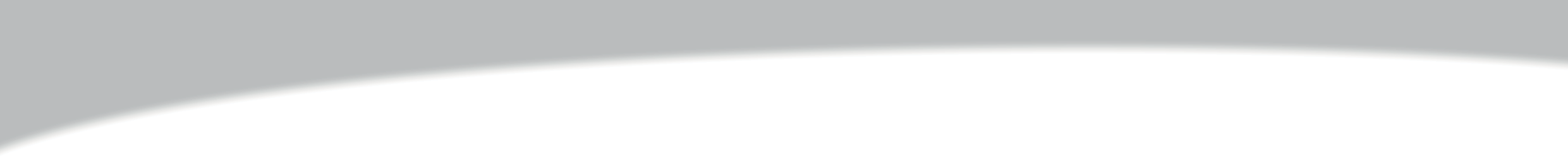 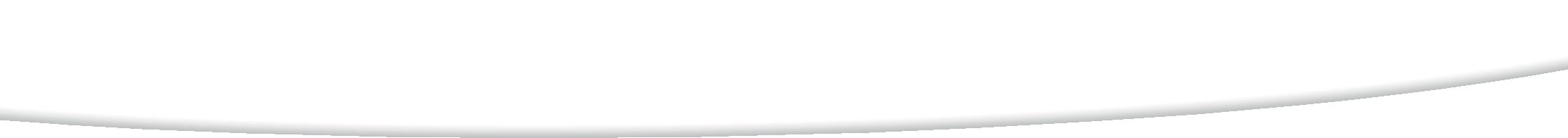 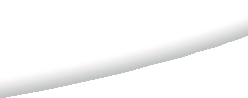 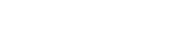 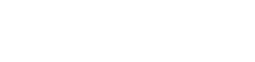 dieses Jahr findet der 5. Witten Triathlon inkl. Schultriathlon am Sonntag, den 22. Mai 2022 auf dem Ostermann-Gelände in Witten-Annen statt. Die Veranstaltung findet in diesem Jahr zum 5. Mal statt und erfreut sich großer Beliebtheit. Die Schülerinnen und Schüler starten auf kinderfreundlichen, gesicherten Schwimm- und Laufstrecken ohne Autoverkehr. Die Klassen 1, 2, 3 und 4 absolvieren einen swim & run (50m Schwimmen & 500m Laufen). Die Ergebnisse der Kinder werden sowohl in einer Einzel-, als auch in einer Klassen- und Schulwertung ausgewertet. Mit der Anmeldung sind 5€ zu bezahlen. Zur Teilnahme benötigen die Kinder: eine Badehose/ Badeanzug Schwimmbrille (optional) T-Shirt Turnschuhe Gummiband (Hosengummi) zum Befestigen der Startnummer Für Eltern besteht die Möglichkeit an einer Eltern-Lehrer-Staffel teilzunehmen. Hierzu bitte Kontakt mit dem Klassenlehrer aufnehmen. Die Meldung muss bis zum ____________________wieder beim Klassenlehrer eingehen. 